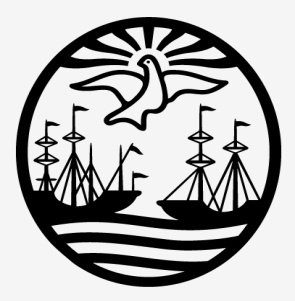 GOBIERNO DE LA CIUDAD AUTÓNOMA DE BUENOS AIRESJUNTA COMUNAL 10En la Ciudad Autónoma de Buenos Aires, a los 13 días del mes de Marzo de 2024, se reúne la Junta Comunal 10 con la presencia de los siguientes juntistas: Juan Manuel Oro, Daniela Romero, Ramiro Triay, Karina Ammannato, Gustavo Licastro, Sandra Chaar y Miguel Arancio, al efecto de celebrar la reunión de Junta Comunal 10 con el siguiente orden del día a tratar:Informe de PresidenciaTratar temario reunión CCC10Actividad Mes de la MujerComenzando la reunión se designa a Laura Martínez como secretaria de Actas. Se comprueba que se cuenta con el quórum necesario para sesionar. Seguidamente se da lectura al orden del día. Votación:Con el voto a favor de la mayoría de los miembros de la Junta Comunal 10 se aprueban los siguientes puntos del orden del día.Informe de Presidencia El presidente informa sobre la jornada asistida el sábado 9 de Marzo en el Skate Park de Villa Luro con la Secretaria de Deportes, en conmemoración por el día de la mujer.Se informa que comenzó la modalidad presencial de las reuniones de Seguridad en tu barrio con el Ministerio de Seguridad y las comisarias pertenecientes a la comuna. Se asistió a la reunión el jueves 7 de Marzo en la Asociación Árabe Argentina Islámica para los vecinos.Se realizo el 23 de Febrero una capacitación sobre el mosquito AEDES AEGYPTIS con el Ministerio de Salud y promotoras del Cesac N° 23 y N° 36 dirigida a empleados de la sede comunal y en especial al equipo de relevadores,  quienes realizan el trabajo territorial en los operativos de dengue.Temario reunión CCC-10-JCLa Junta Comunal dio tratamiento al temario que envió el CCC10 correspondiente a la próxima reunión que se efectuará el martes 19 de Marzo a las 15 hs.Actividad mes de la mujerEl Presidente informo la actividad a realizarse el viernes 22 de Marzo a las 11 hs en plazoleta 8 de marzo día internacional de la mujer en conmemoración por el mes de la  misma.La Junta Comunal solicitará permiso a la Defensoría de niñas y niños adolescentes para visitar el predio del Ex Preventorio de menores Manuel Rocca en el barrio de Monte Castro.La Junta Comunal propone hacer una reunión con la asociación civil del Corralón con el objetivo de conversar sobre la incorporación de servicios comunales para los vecinos.Se agregan lugares para ser presentado al proyecto Señalización en vía pública y difusión del circuito Cultural de la Comuna 10.Se propuso declarar de Interés para la comunicación social y la cultura de la Comuna 10 el libro “Galería Beiró” publicado por De Ciutiis Ediciones.Se propuso realizar actividades en el marco de la conmemoración de la recuperación de las Islas Malvinas.Se propuso realizar una visita de la Junta Comunal a los espacios de la Memoria en la comuna en el marco del mes de la Memoria.Se informo que la empresa The Clean Garden no tendría objeciones para instalar el mariposario en el Corralón de floresta.Se pidió guardapaque para el espacio del Skate Park del barrio de Villa Luro.Siendo las 14:35 se da por finalizada la reunión.Oro- Ammannato – Chaar – Licastro – Arancio – Triay - Romero